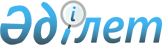 О некоторых вопросах защиты внутреннего рынкаРешение Коллегии Евразийской экономической комиссии от 16 мая 2012 года № 44

      Коллегия Евразийской экономической комиссии решила:



      1. Поручить Департаменту защиты внутреннего рынка Евразийской экономической комиссии завершить в установленном порядке расследования, проводимые уполномоченными органами государств – членов Таможенного союза, указанными в пункте 3 Решения Комиссии Таможенного союза от 17 августа 2010 года № 339, и не завершенные ими до 1 июля 2012 года, после получения документов и материалов, указанных в пункте 2 настоящего Решения.



      2. Просить Стороны обеспечить передачу уполномоченными органами государств – членов Таможенного союза, указанными в пункте 1 настоящего Решения, Департаменту защиты внутреннего рынка Евразийской экономической комиссии документов и материалов в порядке, обеспечивающем защиту конфиденциальной информации: 



      - по расследованиям, проводимым уполномоченными органами государств – членов Таможенного союза и не завершенным до срока, указанного в пункте 1 настоящего Решения, – до 6 июля 2012 года; 



      - по расследованиям (пересмотрам), завершенным уполномоченными органами государств – членов Таможенного союза до 1 июля 2012 года, решения по которым не приняты Евразийской экономической комиссией, – до 6 июля 2012 года;



      - по мерам защиты внутреннего рынка, действующим на единой таможенной территории Таможенного союза, – до 31 июля 2012 года.



      3. Признать утратившим силу с 1 июля 2012 года Решение Комиссии Таможенного союза от 23 сентября 2011 года № 802 «О некоторых вопросах применения специальных защитных, антидемпинговых и компенсационных мер на единой таможенной территории Таможенного союза».



      4. Настоящее Решение вступает в силу по истечении тридцати дней после дня его официального опубликования.      Председатель                                     В.Б. Христенко
					© 2012. РГП на ПХВ «Институт законодательства и правовой информации Республики Казахстан» Министерства юстиции Республики Казахстан
				